List of issues -  Every time you experienced an issue where you had to make a decision affecting data in the OMOP CDM, and there was no clear guidance. Solution list. - All the conventions you created and might be worth standardizing.End_date calculation rulesVisit_occurrence_id = nullFirst, we extract the case where visit_occurrence_id is null in each table. Second, the person_id and the date are distinct, and then a new row is created in the visit_occurrence table (visit_concept_id =9202). Finally, we update the null value of visit_occurrence_id of each table with the newly generated id.Measurement_dateWe decided to enter in the measurement_date the date that entered from the measuring instrument or the date that was collected sample.Specimen_dateWe decided to enter in the specimen_date the date that the specimen was collected.Measurement value preprocessing In the original data, extract the non-numeric data type of the result value(where isnumeric(result value) = 0). Since the types of values are variable, only the inequality, positive, negative, and titer results are classified. We created a new column in which a string and a number are to be input. Then numbers were converted to VALUE_AS_NUMBER columns and characters were mapped to OPERATOR_CONCEPT_ID or VALUE_AS_CONCEPT_ID.death_type_concept_idWhen the patient died, the direct sign(immediate cause) must be filled out. it is an important sign. So, we decided to select the direct sign(immediate cause)  from among the three signs.location_id in PERSON tableDecide to enter location_id as a temporary address. That is, we decided to map the location_id to the hotel's zipcode.Provider_id in several tableIn the hospitalization history, we chose doctor in charge (CHADR). When prescription data is used, it is recommended to select the prescription doctor as the first choice, and if not, choose the doctor in charge.Note_textColumns are separated in XML format and combined into one sentence. After that, the name was anonymized. As a result of the anonymization of the name, only the last name was left. Ex) “Kim**”.Concept list - All the concepts you have picked to represent certain data where you had ambiguous or unclear choices.Domain_type_concept_idProcedure_type_concept_id  = 38000275 (EHR order list entry)Device_type_concept_id = 44818707(EHR Detail)select * from [dbo].[CONCEPT]  where domain_id = 'Type Concept' and vocabulary_id = ‘Domain Type'We use computerized physician order entry (CPOE) and Electronic Medical Record (EMR). But there is no corresponding concept list, so the most similar EHR is selected and mapped.admitting_source_concept_id, discharge_to_concept_idIn case of outpatients, we will enter null because we can not know the route of the patient in detail. In case of inpatient, we can only check information on ambulance and emergency helicopter, and the discharge route includes information about home, other hospital transfer, and federally qualified health center to know. So we extracted the concept_id list as shown in the table below.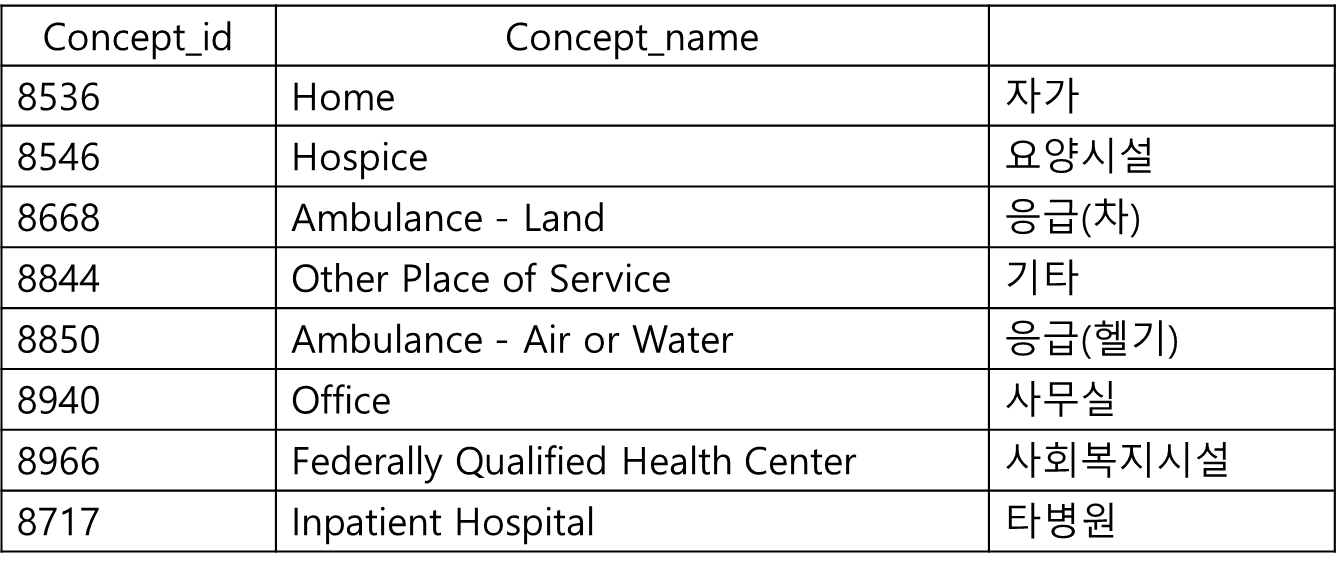 NoTable or columnissue1End_dateIf there is no exact end_date, the date must be calculated. It is likely that the same calculation rules are needed between institutions.2Visit_occurrenceWhen a previous visit, if the patient has scheduled a test or has been prescribed a medication, the patient may be provided with testing or medication services without a visit registration in the hospital.3MeasurementThere are several dates associated with the test result information.We needed an appropriate date to decide between Orddate(Date of prescription), Verifytm(Check result date and time), and Regtime(Date of registration).4SpecimenThere are several dates related to the information of the test result of the sample.  We needed an appropriate date to decide such as WORKDATE(Date of work), ORDDATE(Prescription date), SPCDATE( Date of specimen), COLLTIME(Date of blood collection), RECVERITIME(Recent sample results confirm date and time), VERIFYTM (Sample results confirm date and time), and RSLTTM (date of registration of the results).5MeasurementSometimes the test result values are entered together with number and String. Ex) > 100, 100 less, +, P (52.93) and so on6DeathIn the death certificate, there are three types of indirect, direct, and origin sign. We could not enter all three signs, so we had to decide the proper sign.7PersonIn the case of a foreigner, the address information of the patient is entered as a temporary address (ex) hotel name).Therefore, we need a way to enter the patient's location information.8Provider_idSeveral doctors are assigned to patients when they are prescribed or hospitalized. For example, when a patient is admitted to a hospital, the patient is assigned to Doctor of hospitalization, doctor in charge (CHADR), general doctor (GENDR), and specialist doctor (SPCDR). It was necessary to decide which of these doctors was right.9Note_textIt is necessary to divide the contents of the clinical record into columns and input the entire data into the Note_text column.Visit_occurrenceVisit_occurrenceVisit_occurrenceInpatientDate of dischargeoutpaientDate of visit (Same as startdate)Drug_exposureDrug_exposureDrug_exposureall(Date of prescription+ Prescription days) -1dayProcedure_occurrenceProcedure_occurrenceProcedure_occurrenceallDate of treatment (Same as startdate)Condition_occurrenceCondition_occurrenceCondition_occurrenceInpatient* If there is a discharge drug : (discharge prescription day + Prescription days) -1day* If there is no discharge drug : discharge prescription dayoutpaient* If there is a prescription : prescription day + Prescription days) -1day* If there is no prescription : STARTDATEDevice_exposureDevice_exposureDevice_exposureallDate of equipment use (Same as startdate)operator_concept_idoperator_concept_idCONCEPT_IDCONCEPT_NAME4172703=4172704>4171756<4171755>=4171754<= value_as_concept_idvalue_as_concept_idCONCEPT_IDCONCEPT_NAME9191Positive9189Negative